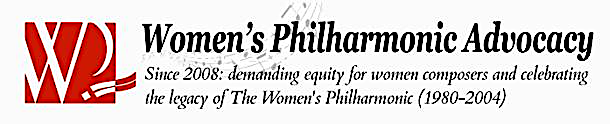 2023 Performance Grant Application FormEnsemble Name: *      Name of Person Submitting Form: *        Email: *      About the EnsembleType of Orchestra * Professional orchestra (most musicians are paid) Community orchestra (some musicians may be paid; some may be students) Higher education or secondary school orchestra (mostly students) Youth (musicians from more than one secondary or high school or arts magnet school)Additional comments on the above category choice (optional):      Website: *       Music Director/Conductor: *      Aﬃliation (If youth orchestra or otherwise applicable.)      Ensemble size (average or range) *      Audience Size (average based on last three concerts) *      Approximate Annual Budget *      Is the ensemble a 501(c)(3) nonprofit organization? *  Yes (documentation will be required prior to receipt of funds) No  Other nonprofit (please specify):      If awarded funds, Name/Organization to which the award check should be made out: *If awarded funds, address to which the award check should be mailed: * RecordingsAll applications must include a recent recording of the applying orchestra/ensemble via a link to the recording (i.e. YouTube, SoundCloud, etc.).  These links can be private, non-searchable, and/or viewable only by those with a direct link and will not be shared. Instructions for creating a non-searchable link are available for YouTube here: http://bit.ly/2KUhU2s and SoundCloud here: http://bit.ly/2w9MaBd.Recording Description: *      Link to Recording: *      Description and Link to Second Recording (optional):History of and plans for inclusive programmingDescribe the ensemble's history of diverse and inclusive programming (as defined in the information and criteria). *Please provide a chronological list of the ensemble’s programs from the past three years and highlight in bold the titles and composers of programmed works that demonstrate diversity and inclusion. *Describe the plans and aspirations for the ensemble with respect to identifying and facilitating opportunities for broader representation and inclusion in programming throughout multiple concert seasons. Include the thoughts of the Music Director/Conductor, Executive Director or administration, and/or members of the Board of Directors. *Describe any established outreach or educational programming that the ensemble utilizes to increase engagement with the wider community. *Describe the impact WPA grant funds would have, if awarded, on the ensemble’s plans for diversity and inclusion in programming and outreach. *Final Submission *To be considered final, all fields with an asterisk must be completed. Please ensure that your responses thoroughly and precisely describe your ensemble’s programming goals, performance intentions, and outreach efforts in sufficient detail for evaluators to fairly assess your application. Upload your completed application using the form found at wophil.org/grants. If you have any question, please contact the grants administrator, Kaia Skaggs, at grants@wophil.org. The deadline for submission is November 3, 2023.	By choosing this box I affirm that all required information has been provided and, if awarded funding, agree to the program and performance requirements.Date of submission:      Mailing List *	Please add me to the Women's Philharmonic Advocacy Mailing List. (Your email will never be shared or sold, and we rarely do more than one email Newsletter per month.)	I do not wish to receive updates via the Mailing List